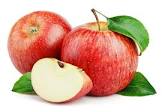 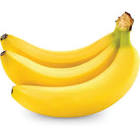 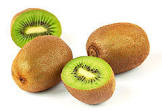 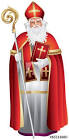 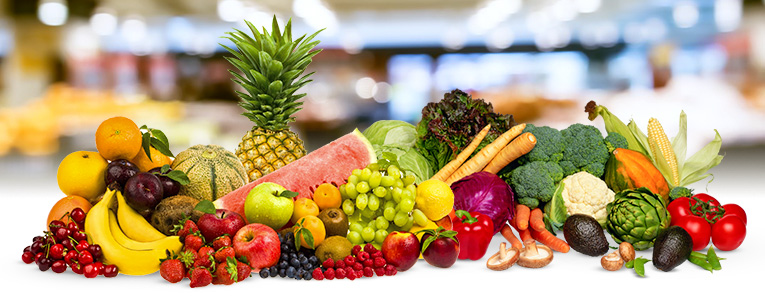 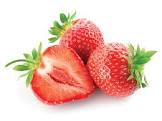 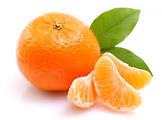 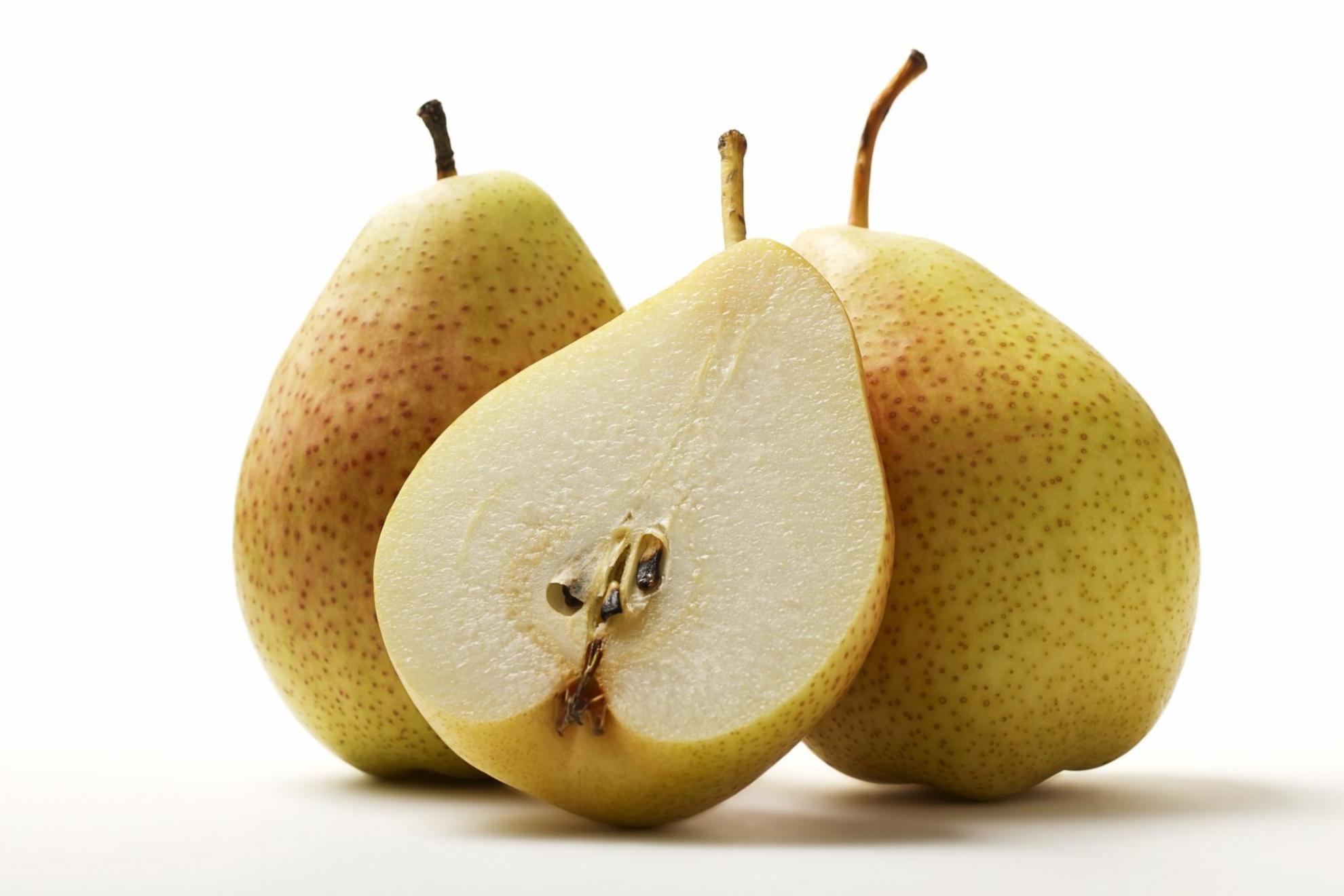 ZAJTRKPonedeljek 22.01.2024Torek  23.01.2024Sreda 24.01.2024 Četrtek 25.01.2024Petek 26.01.2024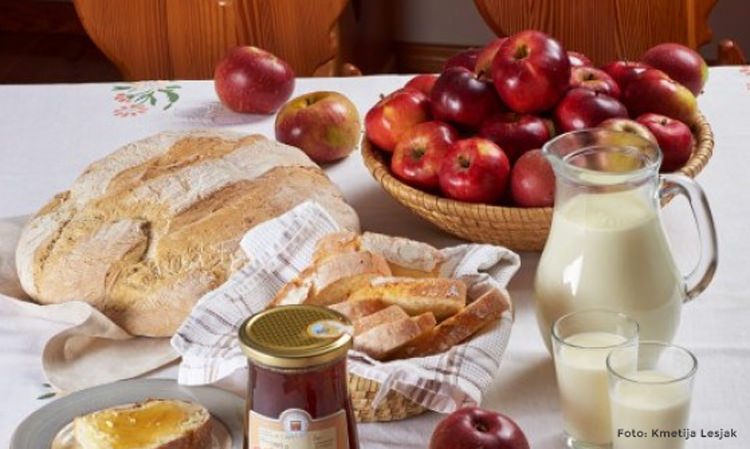  MED, HRIBOVEC KRUH, BELA KAVADIETA: MED, BG. KRUH, BL. BELA KAVABG.: BREZ GLUTENABL: BREZ LAKTOZEKUHANA HRENOVKA,  JELENOV KRUH, ČAJDIETA: KUHANA HRENOVKA, BG. KRUH, ČAJKOSMIČI, MLEKODIETA: KOSMIČI, BL MLEKOBG. KOSMIČI NA MLEKUBIO* DOMAČ ZAJTRK KMETIJE FEČUR, MLEKODIETA: BIO* MED, BG. KRUH,JELENOV KRUH, BL. MLEKO*ŽIVILO EKOLOŠKE PRIDELAVEKAJMAK, KRUH, KAKAVDIETA:MARMELADA, BG. KRUH, BL. KAKAVKOSILO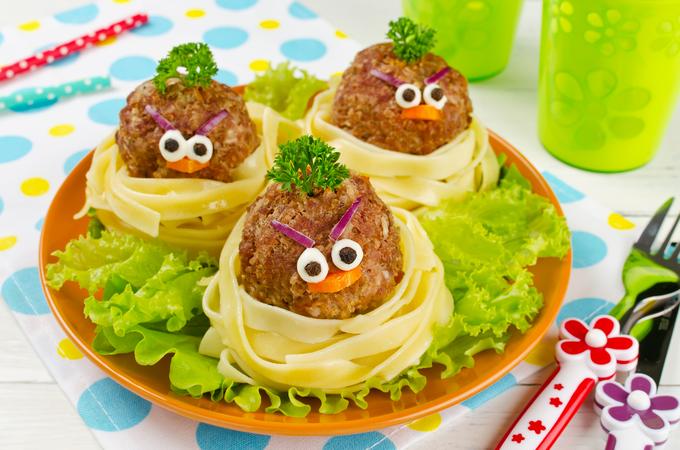 CVETAČNA JUHA, GOLAŽ, ŠIROKI REZANCI, SOLATADIETA: CVETAČNA JUHA, GOLAŽ, BG. TESTENINE, SOLATAPOROVA JUHA, ZREZEK V OMAKI,KRUHOVA REZINA, SOLATADIETA: POROVA JUHA, ZREZEK V OMAKI, KROMPIR, SOLATAGOVEJA JUHA, KUHANA GOVEDINA, NEŽA, SOLATADIETA: GOVEJA JUHA, KUHANA GOVEDINA, NEŽA, SOLATA BROKOLI JUHA OCVRT PIŠČANČJI FILE, PIRE KROMPIR, KUHANA ZELENJAVADIETA: BROKOLI JUHA, BG. OCVRT PISČANČJI FILE,  BL. PIRE KROMPIR, KUHANA ZELENJAVAKMEČKA REPA, SLADICADIETA: KMEČKA REPA, SLADICA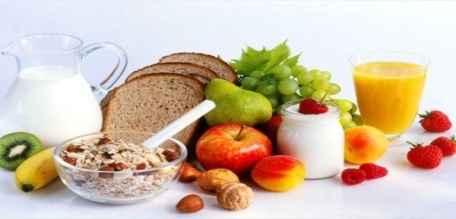 MANDARINA, KRUHDIETA: MANDARINA, BG. KRUHBANANA, KRUHDIETA: BANANA, BG. KRUHHRUŠKA, GRISINIDIETA: HRUŠKA, BG. GRISINIDOMAČA SIROVA ŽEMLJADIETA: JABOLKO, BG. KRUHPOMARANČA, KRUHDIETA: POMARANČA, BG. KRUH